Alessia R. 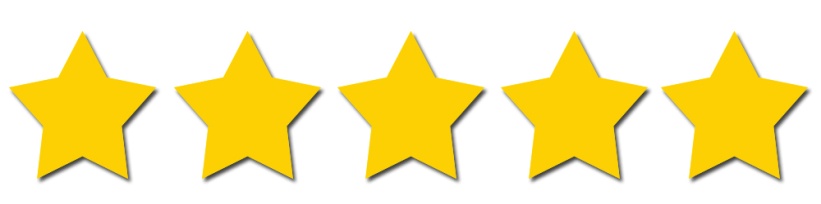 Amazing, amazing, amazing place. Rima and her staff are so nurturing to all of the children, and really take an interest in each child's likes/dislikes/little quirks. Our son has been there full time since he was 7 months old and has gained so much knowledge during that time! He is now 22 months old and speaking full sentences. He is great around other kids and adults. Last month, he heard us testing the fire alarms at our home, and shouted "Fire! Fire!" (thanks to the fire drills and visits from local firemen at daycare- something I would have never thought to teach him at this age). He is developing into an exceptional toddler, and so much of that is thanks to Rima and her staff!! Would highly recommend to anyone!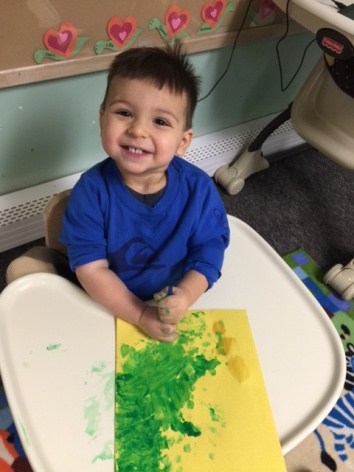 